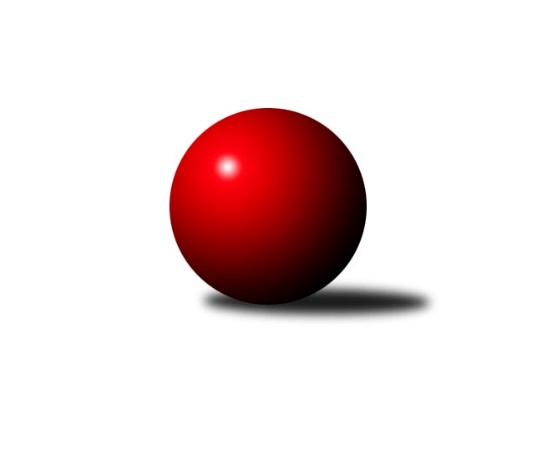 Č.4Ročník 2019/2020	16.7.2024 Divize AS 2019/2020Statistika 4. kolaTabulka družstev:		družstvo	záp	výh	rem	proh	skore	sety	průměr	body	plné	dorážka	chyby	1.	KK Konstruktiva Praha  B	4	3	1	0	23.0 : 9.0 	(29.5 : 18.5)	2631	7	1797	834	31.3	2.	TJ Sparta Kutná Hora	4	3	1	0	23.0 : 9.0 	(26.0 : 22.0)	2586	7	1768	819	28	3.	TJ Sokol Praha-Vršovice	4	3	1	0	20.5 : 11.5 	(29.5 : 18.5)	2514	7	1750	763	39.5	4.	SK Meteor Praha	4	2	1	1	17.0 : 15.0 	(27.0 : 21.0)	2492	5	1743	750	39.8	5.	KK Slavoj Praha B	4	2	0	2	19.0 : 13.0 	(24.0 : 24.0)	2562	4	1745	817	27.3	6.	AC Sparta Praha	4	2	0	2	18.0 : 14.0 	(25.5 : 22.5)	2565	4	1738	827	26.3	7.	TJ Praga Praha	4	1	2	1	17.0 : 15.0 	(29.0 : 19.0)	2575	4	1767	808	36	8.	TJ AŠ Mladá Boleslav	4	2	0	2	16.0 : 16.0 	(24.5 : 23.5)	2567	4	1756	812	37	9.	KK Slavia Praha	4	2	0	2	15.0 : 17.0 	(25.0 : 23.0)	2518	4	1700	818	24	10.	PSK Union Praha	4	2	0	2	15.0 : 17.0 	(20.0 : 28.0)	2426	4	1710	716	40.8	11.	KK Vlašim	4	1	1	2	12.0 : 20.0 	(19.5 : 28.5)	2444	3	1700	744	45.3	12.	TJ Sokol Benešov B	4	1	0	3	11.0 : 21.0 	(18.0 : 30.0)	2495	2	1746	749	48	13.	TJ Sokol Brandýs n. L.	4	0	1	3	11.5 : 20.5 	(23.0 : 25.0)	2412	1	1680	733	40.8	14.	TJ Neratovice	4	0	0	4	6.0 : 26.0 	(15.5 : 32.5)	2441	0	1690	751	35.3Tabulka doma:		družstvo	záp	výh	rem	proh	skore	sety	průměr	body	maximum	minimum	1.	TJ Sparta Kutná Hora	3	3	0	0	19.0 : 5.0 	(21.0 : 15.0)	2745	6	2762	2732	2.	TJ Sokol Praha-Vršovice	3	2	1	0	15.5 : 8.5 	(21.5 : 14.5)	2387	5	2417	2346	3.	TJ AŠ Mladá Boleslav	2	2	0	0	14.0 : 2.0 	(17.5 : 6.5)	2462	4	2490	2433	4.	KK Konstruktiva Praha  B	2	2	0	0	14.0 : 2.0 	(17.0 : 7.0)	2660	4	2698	2621	5.	PSK Union Praha	2	2	0	0	12.0 : 4.0 	(14.0 : 10.0)	2459	4	2520	2397	6.	TJ Praga Praha	2	1	1	0	10.0 : 6.0 	(15.0 : 9.0)	2532	3	2571	2492	7.	KK Vlašim	2	1	1	0	9.0 : 7.0 	(10.5 : 13.5)	2489	3	2529	2448	8.	AC Sparta Praha	1	1	0	0	7.0 : 1.0 	(9.0 : 3.0)	2645	2	2645	2645	9.	SK Meteor Praha	1	1	0	0	6.0 : 2.0 	(9.0 : 3.0)	2658	2	2658	2658	10.	KK Slavoj Praha B	2	1	0	1	10.0 : 6.0 	(13.5 : 10.5)	2754	2	2875	2633	11.	TJ Sokol Benešov B	2	1	0	1	9.0 : 7.0 	(13.0 : 11.0)	2536	2	2552	2520	12.	KK Slavia Praha	2	1	0	1	7.0 : 9.0 	(13.0 : 11.0)	2597	2	2616	2577	13.	TJ Sokol Brandýs n. L.	2	0	1	1	6.0 : 10.0 	(12.5 : 11.5)	2477	1	2529	2425	14.	TJ Neratovice	2	0	0	2	5.0 : 11.0 	(10.0 : 14.0)	2551	0	2562	2539Tabulka venku:		družstvo	záp	výh	rem	proh	skore	sety	průměr	body	maximum	minimum	1.	KK Konstruktiva Praha  B	2	1	1	0	9.0 : 7.0 	(12.5 : 11.5)	2617	3	2650	2583	2.	SK Meteor Praha	3	1	1	1	11.0 : 13.0 	(18.0 : 18.0)	2437	3	2589	2245	3.	TJ Sokol Praha-Vršovice	1	1	0	0	5.0 : 3.0 	(8.0 : 4.0)	2640	2	2640	2640	4.	KK Slavoj Praha B	2	1	0	1	9.0 : 7.0 	(10.5 : 13.5)	2466	2	2470	2462	5.	KK Slavia Praha	2	1	0	1	8.0 : 8.0 	(12.0 : 12.0)	2479	2	2605	2352	6.	AC Sparta Praha	3	1	0	2	11.0 : 13.0 	(16.5 : 19.5)	2538	2	2581	2512	7.	TJ Sparta Kutná Hora	1	0	1	0	4.0 : 4.0 	(5.0 : 7.0)	2427	1	2427	2427	8.	TJ Praga Praha	2	0	1	1	7.0 : 9.0 	(14.0 : 10.0)	2597	1	2723	2471	9.	TJ Sokol Brandýs n. L.	2	0	0	2	5.5 : 10.5 	(10.5 : 13.5)	2380	0	2435	2325	10.	KK Vlašim	2	0	0	2	3.0 : 13.0 	(9.0 : 15.0)	2422	0	2647	2196	11.	PSK Union Praha	2	0	0	2	3.0 : 13.0 	(6.0 : 18.0)	2410	0	2441	2378	12.	TJ AŠ Mladá Boleslav	2	0	0	2	2.0 : 14.0 	(7.0 : 17.0)	2620	0	2690	2550	13.	TJ Sokol Benešov B	2	0	0	2	2.0 : 14.0 	(5.0 : 19.0)	2474	0	2566	2382	14.	TJ Neratovice	2	0	0	2	1.0 : 15.0 	(5.5 : 18.5)	2387	0	2516	2257Tabulka podzimní části:		družstvo	záp	výh	rem	proh	skore	sety	průměr	body	doma	venku	1.	KK Konstruktiva Praha  B	4	3	1	0	23.0 : 9.0 	(29.5 : 18.5)	2631	7 	2 	0 	0 	1 	1 	0	2.	TJ Sparta Kutná Hora	4	3	1	0	23.0 : 9.0 	(26.0 : 22.0)	2586	7 	3 	0 	0 	0 	1 	0	3.	TJ Sokol Praha-Vršovice	4	3	1	0	20.5 : 11.5 	(29.5 : 18.5)	2514	7 	2 	1 	0 	1 	0 	0	4.	SK Meteor Praha	4	2	1	1	17.0 : 15.0 	(27.0 : 21.0)	2492	5 	1 	0 	0 	1 	1 	1	5.	KK Slavoj Praha B	4	2	0	2	19.0 : 13.0 	(24.0 : 24.0)	2562	4 	1 	0 	1 	1 	0 	1	6.	AC Sparta Praha	4	2	0	2	18.0 : 14.0 	(25.5 : 22.5)	2565	4 	1 	0 	0 	1 	0 	2	7.	TJ Praga Praha	4	1	2	1	17.0 : 15.0 	(29.0 : 19.0)	2575	4 	1 	1 	0 	0 	1 	1	8.	TJ AŠ Mladá Boleslav	4	2	0	2	16.0 : 16.0 	(24.5 : 23.5)	2567	4 	2 	0 	0 	0 	0 	2	9.	KK Slavia Praha	4	2	0	2	15.0 : 17.0 	(25.0 : 23.0)	2518	4 	1 	0 	1 	1 	0 	1	10.	PSK Union Praha	4	2	0	2	15.0 : 17.0 	(20.0 : 28.0)	2426	4 	2 	0 	0 	0 	0 	2	11.	KK Vlašim	4	1	1	2	12.0 : 20.0 	(19.5 : 28.5)	2444	3 	1 	1 	0 	0 	0 	2	12.	TJ Sokol Benešov B	4	1	0	3	11.0 : 21.0 	(18.0 : 30.0)	2495	2 	1 	0 	1 	0 	0 	2	13.	TJ Sokol Brandýs n. L.	4	0	1	3	11.5 : 20.5 	(23.0 : 25.0)	2412	1 	0 	1 	1 	0 	0 	2	14.	TJ Neratovice	4	0	0	4	6.0 : 26.0 	(15.5 : 32.5)	2441	0 	0 	0 	2 	0 	0 	2Tabulka jarní části:		družstvo	záp	výh	rem	proh	skore	sety	průměr	body	doma	venku	1.	PSK Union Praha	0	0	0	0	0.0 : 0.0 	(0.0 : 0.0)	0	0 	0 	0 	0 	0 	0 	0 	2.	TJ Sokol Brandýs n. L.	0	0	0	0	0.0 : 0.0 	(0.0 : 0.0)	0	0 	0 	0 	0 	0 	0 	0 	3.	TJ Praga Praha	0	0	0	0	0.0 : 0.0 	(0.0 : 0.0)	0	0 	0 	0 	0 	0 	0 	0 	4.	TJ Sokol Benešov B	0	0	0	0	0.0 : 0.0 	(0.0 : 0.0)	0	0 	0 	0 	0 	0 	0 	0 	5.	KK Vlašim	0	0	0	0	0.0 : 0.0 	(0.0 : 0.0)	0	0 	0 	0 	0 	0 	0 	0 	6.	TJ AŠ Mladá Boleslav	0	0	0	0	0.0 : 0.0 	(0.0 : 0.0)	0	0 	0 	0 	0 	0 	0 	0 	7.	SK Meteor Praha	0	0	0	0	0.0 : 0.0 	(0.0 : 0.0)	0	0 	0 	0 	0 	0 	0 	0 	8.	KK Slavoj Praha B	0	0	0	0	0.0 : 0.0 	(0.0 : 0.0)	0	0 	0 	0 	0 	0 	0 	0 	9.	TJ Sparta Kutná Hora	0	0	0	0	0.0 : 0.0 	(0.0 : 0.0)	0	0 	0 	0 	0 	0 	0 	0 	10.	TJ Neratovice	0	0	0	0	0.0 : 0.0 	(0.0 : 0.0)	0	0 	0 	0 	0 	0 	0 	0 	11.	AC Sparta Praha	0	0	0	0	0.0 : 0.0 	(0.0 : 0.0)	0	0 	0 	0 	0 	0 	0 	0 	12.	TJ Sokol Praha-Vršovice	0	0	0	0	0.0 : 0.0 	(0.0 : 0.0)	0	0 	0 	0 	0 	0 	0 	0 	13.	KK Konstruktiva Praha  B	0	0	0	0	0.0 : 0.0 	(0.0 : 0.0)	0	0 	0 	0 	0 	0 	0 	0 	14.	KK Slavia Praha	0	0	0	0	0.0 : 0.0 	(0.0 : 0.0)	0	0 	0 	0 	0 	0 	0 	0 Zisk bodů pro družstvo:		jméno hráče	družstvo	body	zápasy	v %	dílčí body	sety	v %	1.	Martin Boháč 	SK Meteor Praha 	4	/	4	(100%)	7.5	/	8	(94%)	2.	Karel Křenek 	TJ Sokol Brandýs n. L. 	4	/	4	(100%)	7	/	8	(88%)	3.	Michal Ostatnický 	KK Konstruktiva Praha  B 	4	/	4	(100%)	6.5	/	8	(81%)	4.	Zbyněk Vilímovský 	TJ Sokol Praha-Vršovice 	4	/	4	(100%)	6	/	8	(75%)	5.	Rostislav Kašpar 	TJ Praga Praha  	4	/	4	(100%)	6	/	8	(75%)	6.	Ladislav Hlaváček 	KK Vlašim  	4	/	4	(100%)	5.5	/	8	(69%)	7.	Pavel Řehánek 	KK Slavoj Praha B 	4	/	4	(100%)	5	/	8	(63%)	8.	Milan Komorník 	TJ Praga Praha  	3	/	3	(100%)	5	/	6	(83%)	9.	Ludmila Johnová 	KK Konstruktiva Praha  B 	3	/	3	(100%)	5	/	6	(83%)	10.	Pavel Horáček ml.	TJ AŠ Mladá Boleslav  	3	/	4	(75%)	7	/	8	(88%)	11.	Jaroslav Pleticha st.	KK Konstruktiva Praha  B 	3	/	4	(75%)	7	/	8	(88%)	12.	Petr Hartina 	AC Sparta Praha 	3	/	4	(75%)	6	/	8	(75%)	13.	David Kašpar 	TJ Praga Praha  	3	/	4	(75%)	6	/	8	(75%)	14.	Pavel Janoušek 	TJ Praga Praha  	3	/	4	(75%)	6	/	8	(75%)	15.	Pavel Novák 	PSK Union Praha  	3	/	4	(75%)	5.5	/	8	(69%)	16.	Zdeněk Rajchman 	TJ Sparta Kutná Hora 	3	/	4	(75%)	5	/	8	(63%)	17.	Ladislav Zahrádka 	SK Meteor Praha 	3	/	4	(75%)	5	/	8	(63%)	18.	Dušan Hrčkulák 	TJ Sparta Kutná Hora 	3	/	4	(75%)	5	/	8	(63%)	19.	Karel Vaňata 	KK Slavia Praha 	3	/	4	(75%)	5	/	8	(63%)	20.	Petr Neumajer 	AC Sparta Praha 	3	/	4	(75%)	5	/	8	(63%)	21.	Václav Klička 	AC Sparta Praha 	3	/	4	(75%)	4.5	/	8	(56%)	22.	Vladimíra Pavlatová 	AC Sparta Praha 	3	/	4	(75%)	4	/	8	(50%)	23.	Jiří Kašpar 	KK Slavoj Praha B 	3	/	4	(75%)	3.5	/	8	(44%)	24.	Michal Hrčkulák 	TJ Sparta Kutná Hora 	2	/	2	(100%)	3	/	4	(75%)	25.	Milan Mareš ml.	KK Slavia Praha 	2	/	2	(100%)	2.5	/	4	(63%)	26.	Petr Kašpar 	TJ Praga Praha  	2	/	2	(100%)	2	/	4	(50%)	27.	Anton Stašák 	KK Slavoj Praha B 	2	/	3	(67%)	5	/	6	(83%)	28.	Tomáš Jelínek 	TJ Sparta Kutná Hora 	2	/	3	(67%)	5	/	6	(83%)	29.	Pavel Grygar 	TJ Sokol Praha-Vršovice 	2	/	3	(67%)	5	/	6	(83%)	30.	Jiří Kadleček 	KK Vlašim  	2	/	3	(67%)	5	/	6	(83%)	31.	Jan Bürger 	KK Slavia Praha 	2	/	3	(67%)	5	/	6	(83%)	32.	Michal Horáček 	TJ AŠ Mladá Boleslav  	2	/	3	(67%)	4	/	6	(67%)	33.	Martin Šmejkal 	TJ Sokol Praha-Vršovice 	2	/	3	(67%)	4	/	6	(67%)	34.	Luboš Polanský 	PSK Union Praha  	2	/	3	(67%)	4	/	6	(67%)	35.	Petr Šteiner 	TJ Neratovice 	2	/	3	(67%)	4	/	6	(67%)	36.	Jan Kvapil 	TJ Neratovice 	2	/	3	(67%)	3	/	6	(50%)	37.	Leoš Vobořil 	TJ Sparta Kutná Hora 	2	/	3	(67%)	3	/	6	(50%)	38.	Stanislav Březina 	KK Slavoj Praha B 	2	/	3	(67%)	3	/	6	(50%)	39.	Petr Horáček 	TJ AŠ Mladá Boleslav  	2	/	3	(67%)	2	/	6	(33%)	40.	Josef Dotlačil 	KK Vlašim  	2	/	3	(67%)	2	/	6	(33%)	41.	Jiří Jabůrek 	TJ Sokol Praha-Vršovice 	2	/	4	(50%)	4	/	8	(50%)	42.	Miroslav Šnejdar st.	KK Konstruktiva Praha  B 	2	/	4	(50%)	4	/	8	(50%)	43.	Tomáš Křenek 	TJ AŠ Mladá Boleslav  	2	/	4	(50%)	4	/	8	(50%)	44.	David Dittrich 	PSK Union Praha  	2	/	4	(50%)	3.5	/	8	(44%)	45.	Aleš Jungmann 	KK Slavia Praha 	2	/	4	(50%)	3	/	8	(38%)	46.	Marek Červ 	TJ Sokol Benešov B 	2	/	4	(50%)	3	/	8	(38%)	47.	Luboš Soukup 	PSK Union Praha  	2	/	4	(50%)	3	/	8	(38%)	48.	Miloslav Rychetský 	TJ Sokol Brandýs n. L. 	2	/	4	(50%)	3	/	8	(38%)	49.	Dušan Dvořák 	TJ Sokol Benešov B 	2	/	4	(50%)	2.5	/	8	(31%)	50.	Viktor Jungbauer 	KK Slavoj Praha B 	2	/	4	(50%)	2.5	/	8	(31%)	51.	Martin Šveda 	TJ Sokol Praha-Vršovice 	1.5	/	3	(50%)	4	/	6	(67%)	52.	Martin Šmejkal 	TJ Sokol Brandýs n. L. 	1.5	/	4	(38%)	5	/	8	(63%)	53.	Jiří Franěk 	TJ Sokol Benešov B 	1	/	1	(100%)	2	/	2	(100%)	54.	Antonín Krejza 	TJ Sokol Praha-Vršovice 	1	/	1	(100%)	2	/	2	(100%)	55.	Jaroslav Pleticha ml.	KK Konstruktiva Praha  B 	1	/	1	(100%)	2	/	2	(100%)	56.	Jaroslav Hažva 	KK Slavoj Praha B 	1	/	1	(100%)	2	/	2	(100%)	57.	Luboš Brabec 	TJ Sokol Benešov B 	1	/	1	(100%)	2	/	2	(100%)	58.	Ivo Steindl 	SK Meteor Praha 	1	/	1	(100%)	2	/	2	(100%)	59.	František Čvančara 	TJ Sokol Brandýs n. L. 	1	/	1	(100%)	1.5	/	2	(75%)	60.	Miroslav Pessr 	KK Vlašim  	1	/	1	(100%)	1	/	2	(50%)	61.	Pavel Palaštuk 	TJ AŠ Mladá Boleslav  	1	/	2	(50%)	3	/	4	(75%)	62.	Pavel Holec 	TJ Sokol Brandýs n. L. 	1	/	2	(50%)	3	/	4	(75%)	63.	Antonín Šostý 	TJ Sokol Benešov B 	1	/	2	(50%)	2	/	4	(50%)	64.	Pavel Šťastný 	TJ Neratovice 	1	/	2	(50%)	2	/	4	(50%)	65.	Jan Horáček 	TJ AŠ Mladá Boleslav  	1	/	2	(50%)	1.5	/	4	(38%)	66.	Jiří Rejthárek 	TJ Sokol Praha-Vršovice 	1	/	3	(33%)	3	/	6	(50%)	67.	Miroslav Bubeník 	KK Slavoj Praha B 	1	/	3	(33%)	2	/	6	(33%)	68.	Jindřich Valo 	TJ Sparta Kutná Hora 	1	/	3	(33%)	2	/	6	(33%)	69.	Miroslav Viktorin 	AC Sparta Praha 	1	/	3	(33%)	2	/	6	(33%)	70.	Vladimír Holý 	TJ Sparta Kutná Hora 	1	/	3	(33%)	2	/	6	(33%)	71.	Karel Holada 	TJ Sokol Praha-Vršovice 	1	/	3	(33%)	1.5	/	6	(25%)	72.	Jiří Kočí 	TJ Sokol Benešov B 	1	/	3	(33%)	1.5	/	6	(25%)	73.	Petr Palaštuk 	TJ AŠ Mladá Boleslav  	1	/	3	(33%)	1	/	6	(17%)	74.	Ivana Vlková 	SK Meteor Praha 	1	/	4	(25%)	5	/	8	(63%)	75.	Filip Knap 	KK Slavia Praha 	1	/	4	(25%)	4.5	/	8	(56%)	76.	Pavel Plachý 	SK Meteor Praha 	1	/	4	(25%)	4.5	/	8	(56%)	77.	Michal Vyskočil 	TJ Sokol Benešov B 	1	/	4	(25%)	3	/	8	(38%)	78.	Vojta Krákora 	AC Sparta Praha 	1	/	4	(25%)	3	/	8	(38%)	79.	Arnošt Nedbal 	KK Konstruktiva Praha  B 	1	/	4	(25%)	3	/	8	(38%)	80.	Michal Franc 	PSK Union Praha  	1	/	4	(25%)	3	/	8	(38%)	81.	Václav Tůma 	KK Vlašim  	1	/	4	(25%)	2.5	/	8	(31%)	82.	Jindřich Sahula 	SK Meteor Praha 	1	/	4	(25%)	2	/	8	(25%)	83.	Stanislav Vesecký 	KK Konstruktiva Praha  B 	1	/	4	(25%)	2	/	8	(25%)	84.	Josef Šálek 	TJ Neratovice 	1	/	4	(25%)	2	/	8	(25%)	85.	Luboš Zelenka 	KK Slavia Praha 	1	/	4	(25%)	2	/	8	(25%)	86.	Ctirad Dudycha 	PSK Union Praha  	1	/	4	(25%)	1	/	8	(13%)	87.	Pavel Schober 	TJ Sokol Brandýs n. L. 	0	/	1	(0%)	1	/	2	(50%)	88.	Josef Trnka 	TJ Neratovice 	0	/	1	(0%)	1	/	2	(50%)	89.	Lidmila Fořtová 	KK Slavia Praha 	0	/	1	(0%)	1	/	2	(50%)	90.	Jiří Neumajer 	AC Sparta Praha 	0	/	1	(0%)	1	/	2	(50%)	91.	Josef Kašpar 	TJ Praga Praha  	0	/	1	(0%)	1	/	2	(50%)	92.	Tomáš Hašek 	KK Vlašim  	0	/	1	(0%)	0	/	2	(0%)	93.	Jiří Barbora 	TJ Sparta Kutná Hora 	0	/	1	(0%)	0	/	2	(0%)	94.	Martin Kovář 	TJ Praga Praha  	0	/	1	(0%)	0	/	2	(0%)	95.	Miroslav Šostý 	SK Meteor Praha 	0	/	1	(0%)	0	/	2	(0%)	96.	Petr Moravec 	PSK Union Praha  	0	/	1	(0%)	0	/	2	(0%)	97.	Zdeněk Trnka 	TJ Neratovice 	0	/	1	(0%)	0	/	2	(0%)	98.	Karel Drábek 	TJ Sokol Benešov B 	0	/	1	(0%)	0	/	2	(0%)	99.	Josef Cíla 	TJ AŠ Mladá Boleslav  	0	/	2	(0%)	2	/	4	(50%)	100.	Markéta Baštová 	KK Slavia Praha 	0	/	2	(0%)	2	/	4	(50%)	101.	Petr Vacek 	TJ Neratovice 	0	/	2	(0%)	2	/	4	(50%)	102.	Karel Palát 	TJ Sokol Benešov B 	0	/	2	(0%)	2	/	4	(50%)	103.	Milan Černý 	KK Vlašim  	0	/	2	(0%)	1.5	/	4	(38%)	104.	Vlastimil Pírek 	KK Vlašim  	0	/	2	(0%)	1	/	4	(25%)	105.	Milan Mikulášek 	SK Meteor Praha 	0	/	2	(0%)	1	/	4	(25%)	106.	Václav Sommer 	TJ Sokol Brandýs n. L. 	0	/	2	(0%)	0.5	/	4	(13%)	107.	Eva Dvorská 	TJ Neratovice 	0	/	2	(0%)	0.5	/	4	(13%)	108.	Jaroslava Fukačová 	TJ Neratovice 	0	/	2	(0%)	0	/	4	(0%)	109.	Karel Hašek 	TJ Sokol Benešov B 	0	/	2	(0%)	0	/	4	(0%)	110.	Martin Keřtof 	TJ Sokol Brandýs n. L. 	0	/	2	(0%)	0	/	4	(0%)	111.	Jan Kozák 	TJ Neratovice 	0	/	3	(0%)	1	/	6	(17%)	112.	Leoš Chalupa 	KK Vlašim  	0	/	3	(0%)	1	/	6	(17%)	113.	Jaroslav Kourek 	TJ Praga Praha  	0	/	4	(0%)	3	/	8	(38%)	114.	Pavel Kotek 	TJ Sokol Brandýs n. L. 	0	/	4	(0%)	2	/	8	(25%)Průměry na kuželnách:		kuželna	průměr	plné	dorážka	chyby	výkon na hráče	1.	SK Žižkov Praha, 1-4	2712	1831	880	25.3	(452.0)	2.	TJ Sparta Kutná Hora, 1-4	2695	1832	863	27.5	(449.2)	3.	Meteor, 1-2	2589	1752	836	24.5	(431.5)	4.	KK Konstruktiva Praha, 1-4	2578	1755	823	37.5	(429.8)	5.	TJ Neratovice, 1-2	2573	1744	829	22.3	(429.0)	6.	KK Slavia Praha, 1-2	2559	1724	834	24.0	(426.5)	7.	Benešov, 1-4	2522	1769	753	43.8	(420.4)	8.	Karlov, 1-2	2507	1734	772	46.3	(417.8)	9.	Spartak Vlašim, 1-4	2491	1733	757	32.0	(415.2)	10.	Brandýs 1-2, 1-2	2473	1710	763	36.3	(412.3)	11.	PSK Union Praha, 1-4	2426	1677	748	30.5	(404.3)	12.	Mladá Boleslav, 1-2	2356	1671	685	53.5	(392.7)	13.	Vršovice, 1-2	2351	1660	691	50.3	(391.9)Nejlepší výkony na kuželnách:SK Žižkov Praha, 1-4KK Slavoj Praha B	2875	4. kolo	Jaroslav Hažva 	KK Slavoj Praha B	542	4. koloTJ AŠ Mladá Boleslav 	2690	4. kolo	Pavel Řehánek 	KK Slavoj Praha B	488	4. koloKK Konstruktiva Praha  B	2650	2. kolo	Viktor Jungbauer 	KK Slavoj Praha B	478	4. koloKK Slavoj Praha B	2633	2. kolo	Anton Stašák 	KK Slavoj Praha B	475	4. kolo		. kolo	Petr Palaštuk 	TJ AŠ Mladá Boleslav 	470	4. kolo		. kolo	Jiří Kašpar 	KK Slavoj Praha B	461	4. kolo		. kolo	Jaroslav Pleticha st.	KK Konstruktiva Praha  B	460	2. kolo		. kolo	Josef Cíla 	TJ AŠ Mladá Boleslav 	458	4. kolo		. kolo	Tomáš Křenek 	TJ AŠ Mladá Boleslav 	456	4. kolo		. kolo	Stanislav Březina 	KK Slavoj Praha B	451	2. koloTJ Sparta Kutná Hora, 1-4TJ Sparta Kutná Hora	2762	3. kolo	Dušan Hrčkulák 	TJ Sparta Kutná Hora	489	3. koloTJ Sparta Kutná Hora	2742	4. kolo	Dušan Hrčkulák 	TJ Sparta Kutná Hora	481	1. koloTJ Sparta Kutná Hora	2732	1. kolo	Josef Kašpar 	TJ Praga Praha 	480	1. koloTJ Praga Praha 	2723	1. kolo	Ladislav Hlaváček 	KK Vlašim 	477	3. koloKK Vlašim 	2647	3. kolo	Tomáš Jelínek 	TJ Sparta Kutná Hora	474	4. koloTJ Sokol Benešov B	2566	4. kolo	Josef Dotlačil 	KK Vlašim 	464	3. kolo		. kolo	Vladimír Holý 	TJ Sparta Kutná Hora	462	4. kolo		. kolo	Leoš Vobořil 	TJ Sparta Kutná Hora	461	3. kolo		. kolo	Milan Komorník 	TJ Praga Praha 	460	1. kolo		. kolo	Zdeněk Rajchman 	TJ Sparta Kutná Hora	459	3. koloMeteor, 1-2SK Meteor Praha	2658	3. kolo	Petr Hartina 	AC Sparta Praha	468	3. koloAC Sparta Praha	2520	3. kolo	Jindřich Sahula 	SK Meteor Praha	467	3. kolo		. kolo	Pavel Plachý 	SK Meteor Praha	460	3. kolo		. kolo	Ladislav Zahrádka 	SK Meteor Praha	449	3. kolo		. kolo	Martin Boháč 	SK Meteor Praha	437	3. kolo		. kolo	Miroslav Viktorin 	AC Sparta Praha	430	3. kolo		. kolo	Milan Mikulášek 	SK Meteor Praha	427	3. kolo		. kolo	Vladimíra Pavlatová 	AC Sparta Praha	425	3. kolo		. kolo	Ivana Vlková 	SK Meteor Praha	418	3. kolo		. kolo	Václav Klička 	AC Sparta Praha	406	3. koloKK Konstruktiva Praha, 1-4KK Konstruktiva Praha  B	2698	3. kolo	Miroslav Šnejdar st.	KK Konstruktiva Praha  B	473	3. koloAC Sparta Praha	2645	2. kolo	Jan Kvapil 	TJ Neratovice	469	1. koloKK Konstruktiva Praha  B	2621	1. kolo	Vladimíra Pavlatová 	AC Sparta Praha	467	2. koloTJ AŠ Mladá Boleslav 	2550	2. kolo	Václav Klička 	AC Sparta Praha	465	2. koloTJ Neratovice	2516	1. kolo	Ludmila Johnová 	KK Konstruktiva Praha  B	464	3. koloPSK Union Praha 	2441	3. kolo	Jaroslav Pleticha st.	KK Konstruktiva Praha  B	461	3. kolo		. kolo	Petr Hartina 	AC Sparta Praha	455	2. kolo		. kolo	Jaroslav Pleticha st.	KK Konstruktiva Praha  B	451	1. kolo		. kolo	Josef Cíla 	TJ AŠ Mladá Boleslav 	449	2. kolo		. kolo	Michal Ostatnický 	KK Konstruktiva Praha  B	444	3. koloTJ Neratovice, 1-2KK Slavia Praha	2605	2. kolo	Jan Kvapil 	TJ Neratovice	465	4. koloSK Meteor Praha	2589	4. kolo	Martin Boháč 	SK Meteor Praha	461	4. koloTJ Neratovice	2562	2. kolo	Milan Mareš ml.	KK Slavia Praha	457	2. koloTJ Neratovice	2539	4. kolo	Jan Bürger 	KK Slavia Praha	452	2. kolo		. kolo	Petr Šteiner 	TJ Neratovice	451	2. kolo		. kolo	Pavel Šťastný 	TJ Neratovice	449	2. kolo		. kolo	Petr Vacek 	TJ Neratovice	446	2. kolo		. kolo	Milan Mikulášek 	SK Meteor Praha	444	4. kolo		. kolo	Petr Šteiner 	TJ Neratovice	442	4. kolo		. kolo	Josef Šálek 	TJ Neratovice	437	4. koloKK Slavia Praha, 1-2KK Slavia Praha	2616	3. kolo	Karel Vaňata 	KK Slavia Praha	476	1. koloAC Sparta Praha	2581	1. kolo	Jan Bürger 	KK Slavia Praha	471	3. koloKK Slavia Praha	2577	1. kolo	Aleš Jungmann 	KK Slavia Praha	450	3. koloKK Slavoj Praha B	2462	3. kolo	Vladimíra Pavlatová 	AC Sparta Praha	449	1. kolo		. kolo	Pavel Řehánek 	KK Slavoj Praha B	447	3. kolo		. kolo	Petr Hartina 	AC Sparta Praha	447	1. kolo		. kolo	Filip Knap 	KK Slavia Praha	444	1. kolo		. kolo	Aleš Jungmann 	KK Slavia Praha	438	1. kolo		. kolo	Luboš Zelenka 	KK Slavia Praha	437	3. kolo		. kolo	Anton Stašák 	KK Slavoj Praha B	435	3. koloBenešov, 1-4TJ Sokol Praha-Vršovice	2640	3. kolo	Antonín Krejza 	TJ Sokol Praha-Vršovice	473	3. koloTJ Sokol Benešov B	2552	1. kolo	Zbyněk Vilímovský 	TJ Sokol Praha-Vršovice	468	3. koloTJ Sokol Benešov B	2520	3. kolo	Antonín Šostý 	TJ Sokol Benešov B	447	1. koloPSK Union Praha 	2378	1. kolo	Jiří Franěk 	TJ Sokol Benešov B	446	3. kolo		. kolo	Luboš Brabec 	TJ Sokol Benešov B	443	1. kolo		. kolo	Dušan Dvořák 	TJ Sokol Benešov B	442	1. kolo		. kolo	Jiří Kočí 	TJ Sokol Benešov B	438	3. kolo		. kolo	Pavel Grygar 	TJ Sokol Praha-Vršovice	437	3. kolo		. kolo	Marek Červ 	TJ Sokol Benešov B	434	3. kolo		. kolo	David Dittrich 	PSK Union Praha 	432	1. koloKarlov, 1-2KK Konstruktiva Praha  B	2583	4. kolo	Rostislav Kašpar 	TJ Praga Praha 	471	4. koloTJ Praga Praha 	2571	4. kolo	David Kašpar 	TJ Praga Praha 	461	4. koloTJ Praga Praha 	2492	2. kolo	Dušan Dvořák 	TJ Sokol Benešov B	453	2. koloTJ Sokol Benešov B	2382	2. kolo	Michal Ostatnický 	KK Konstruktiva Praha  B	449	4. kolo		. kolo	Jaroslav Pleticha ml.	KK Konstruktiva Praha  B	448	4. kolo		. kolo	Milan Komorník 	TJ Praga Praha 	447	4. kolo		. kolo	Miroslav Šnejdar st.	KK Konstruktiva Praha  B	446	4. kolo		. kolo	Arnošt Nedbal 	KK Konstruktiva Praha  B	435	4. kolo		. kolo	Jaroslav Kourek 	TJ Praga Praha 	430	2. kolo		. kolo	Milan Komorník 	TJ Praga Praha 	430	2. koloSpartak Vlašim, 1-4KK Vlašim 	2529	4. kolo	Jiří Kadleček 	KK Vlašim 	472	4. koloAC Sparta Praha	2512	4. kolo	Jiří Kadleček 	KK Vlašim 	439	2. koloSK Meteor Praha	2476	2. kolo	Ivo Steindl 	SK Meteor Praha	439	2. koloKK Vlašim 	2448	2. kolo	Ladislav Hlaváček 	KK Vlašim 	435	4. kolo		. kolo	Petr Hartina 	AC Sparta Praha	430	4. kolo		. kolo	Petr Neumajer 	AC Sparta Praha	430	4. kolo		. kolo	Miroslav Viktorin 	AC Sparta Praha	429	4. kolo		. kolo	Václav Klička 	AC Sparta Praha	426	4. kolo		. kolo	Ladislav Hlaváček 	KK Vlašim 	425	2. kolo		. kolo	Václav Tůma 	KK Vlašim 	424	4. koloBrandýs 1-2, 1-2TJ Sokol Brandýs n. L.	2529	3. kolo	Miloslav Rychetský 	TJ Sokol Brandýs n. L.	461	3. koloTJ Praga Praha 	2471	3. kolo	Karel Křenek 	TJ Sokol Brandýs n. L.	451	1. koloKK Slavoj Praha B	2470	1. kolo	Jaroslav Kourek 	TJ Praga Praha 	450	3. koloTJ Sokol Brandýs n. L.	2425	1. kolo	Karel Křenek 	TJ Sokol Brandýs n. L.	440	3. kolo		. kolo	Rostislav Kašpar 	TJ Praga Praha 	438	3. kolo		. kolo	Anton Stašák 	KK Slavoj Praha B	429	1. kolo		. kolo	Viktor Jungbauer 	KK Slavoj Praha B	427	1. kolo		. kolo	David Kašpar 	TJ Praga Praha 	425	3. kolo		. kolo	Pavel Janoušek 	TJ Praga Praha 	423	3. kolo		. kolo	Martin Šmejkal 	TJ Sokol Brandýs n. L.	422	3. koloPSK Union Praha, 1-4PSK Union Praha 	2520	2. kolo	Pavel Novák 	PSK Union Praha 	449	4. koloTJ Sokol Brandýs n. L.	2435	2. kolo	Luboš Polanský 	PSK Union Praha 	439	2. koloPSK Union Praha 	2397	4. kolo	David Dittrich 	PSK Union Praha 	435	2. koloKK Slavia Praha	2352	4. kolo	Pavel Holec 	TJ Sokol Brandýs n. L.	431	2. kolo		. kolo	Karel Křenek 	TJ Sokol Brandýs n. L.	429	2. kolo		. kolo	Luboš Soukup 	PSK Union Praha 	426	2. kolo		. kolo	Martin Šmejkal 	TJ Sokol Brandýs n. L.	420	2. kolo		. kolo	Michal Franc 	PSK Union Praha 	419	2. kolo		. kolo	David Dittrich 	PSK Union Praha 	419	4. kolo		. kolo	Ctirad Dudycha 	PSK Union Praha 	412	2. koloMladá Boleslav, 1-2TJ AŠ Mladá Boleslav 	2490	3. kolo	Pavel Horáček ml.	TJ AŠ Mladá Boleslav 	476	1. koloTJ AŠ Mladá Boleslav 	2433	1. kolo	Tomáš Křenek 	TJ AŠ Mladá Boleslav 	459	3. koloTJ Neratovice	2257	3. kolo	Pavel Horáček ml.	TJ AŠ Mladá Boleslav 	430	3. koloSK Meteor Praha	2245	1. kolo	Pavel Palaštuk 	TJ AŠ Mladá Boleslav 	427	3. kolo		. kolo	Petr Palaštuk 	TJ AŠ Mladá Boleslav 	422	1. kolo		. kolo	Pavel Plachý 	SK Meteor Praha	414	1. kolo		. kolo	Michal Horáček 	TJ AŠ Mladá Boleslav 	409	3. kolo		. kolo	Ladislav Zahrádka 	SK Meteor Praha	405	1. kolo		. kolo	Michal Horáček 	TJ AŠ Mladá Boleslav 	403	1. kolo		. kolo	Josef Šálek 	TJ Neratovice	402	3. koloVršovice, 1-2TJ Sparta Kutná Hora	2427	2. kolo	Karel Křenek 	TJ Sokol Brandýs n. L.	437	4. koloTJ Sokol Praha-Vršovice	2417	2. kolo	Martin Šmejkal 	TJ Sokol Praha-Vršovice	433	2. koloTJ Sokol Praha-Vršovice	2398	4. kolo	Michal Hrčkulák 	TJ Sparta Kutná Hora	432	2. koloTJ Sokol Praha-Vršovice	2346	1. kolo	Zdeněk Rajchman 	TJ Sparta Kutná Hora	424	2. koloTJ Sokol Brandýs n. L.	2325	4. kolo	Pavel Grygar 	TJ Sokol Praha-Vršovice	423	2. koloKK Vlašim 	2196	1. kolo	Miloslav Rychetský 	TJ Sokol Brandýs n. L.	419	4. kolo		. kolo	Jiří Jabůrek 	TJ Sokol Praha-Vršovice	419	2. kolo		. kolo	Martin Šmejkal 	TJ Sokol Praha-Vršovice	418	4. kolo		. kolo	Ladislav Hlaváček 	KK Vlašim 	416	1. kolo		. kolo	Zbyněk Vilímovský 	TJ Sokol Praha-Vršovice	416	4. koloČetnost výsledků:	8.0 : 0.0	2x	7.0 : 1.0	5x	6.0 : 2.0	7x	5.0 : 3.0	3x	4.5 : 3.5	1x	4.0 : 4.0	4x	3.0 : 5.0	3x	2.0 : 6.0	3x